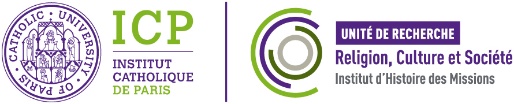 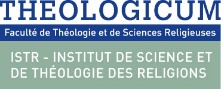 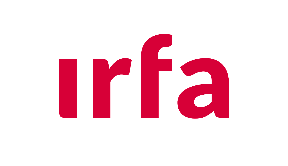 INSCRIPTIONJOURNÉE DE RENCONTRE INTERNATIONALE de la documentation missionnaireCentre Istinasalle Christophe-Dumont45 rue de la Glacière – 75013 ParisAdresser cette fiche par mail à l’adresse suivante : Catherine MARIN  : ihm@icp.frNom : Prénom : Attache institutionnelle ou universitaire : Adresse postale :Adresse électronique : 